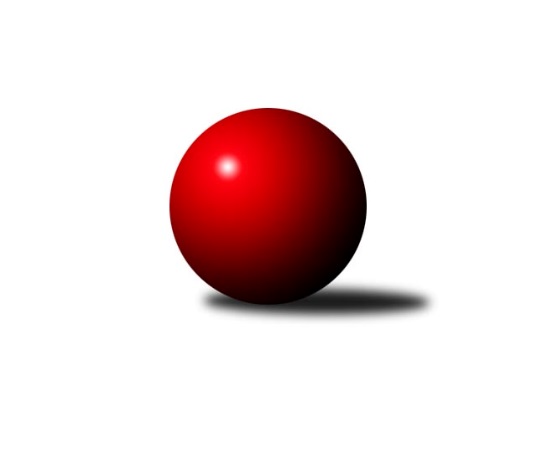 Č.13Ročník 2019/2020	17.5.2024 2. KLZ A 2019/2020Statistika 13. kolaTabulka družstev:		družstvo	záp	výh	rem	proh	skore	sety	průměr	body	plné	dorážka	chyby	1.	SKK Náchod B	13	9	0	4	65.5 : 38.5 	(180.0 : 132.0)	3201	18	2158	1043	37.5	2.	TJ Jiskra Hazlov	13	9	0	4	63.0 : 41.0 	(164.0 : 148.0)	3129	18	2133	996	38.3	3.	SK Žižkov Praha	14	8	2	4	74.0 : 38.0 	(200.0 : 136.0)	3171	18	2162	1009	34.3	4.	TJ Loko České Budějovice	13	6	3	4	59.0 : 45.0 	(172.0 : 140.0)	3112	15	2158	953	48.9	5.	SKK Jičín	13	6	2	5	50.0 : 54.0 	(150.5 : 161.5)	3147	14	2147	1000	35.7	6.	TJ Sparta Kutná Hora	13	6	1	6	56.0 : 48.0 	(155.5 : 156.5)	3057	13	2086	971	45.5	7.	TJ Bižuterie Jablonec nad Nisou	13	6	1	6	52.0 : 52.0 	(146.0 : 166.0)	3080	13	2117	962	51	8.	TJ Lokomotiva Ústí n. L.	13	6	0	7	43.0 : 61.0 	(152.0 : 160.0)	3032	12	2082	951	46	9.	KK Jiří Poděbrady	14	3	1	10	39.0 : 73.0 	(141.5 : 194.5)	3063	7	2101	962	48.7	10.	TJ Sokol Chýnov	13	2	0	11	26.5 : 77.5 	(122.5 : 189.5)	3018	4	2102	916	55.6Tabulka doma:		družstvo	záp	výh	rem	proh	skore	sety	průměr	body	maximum	minimum	1.	SK Žižkov Praha	8	6	1	1	47.0 : 17.0 	(116.0 : 76.0)	3364	13	3485	3230	2.	TJ Jiskra Hazlov	6	6	0	0	37.0 : 11.0 	(87.5 : 56.5)	3200	12	3284	3126	3.	TJ Loko České Budějovice	7	5	1	1	39.0 : 17.0 	(105.0 : 63.0)	3015	11	3139	2915	4.	TJ Sparta Kutná Hora	6	5	0	1	36.0 : 12.0 	(85.5 : 58.5)	3229	10	3302	3135	5.	SKK Jičín	6	4	1	1	29.0 : 19.0 	(80.0 : 64.0)	3146	9	3175	3121	6.	TJ Bižuterie Jablonec nad Nisou	7	4	1	2	34.0 : 22.0 	(88.0 : 80.0)	3009	9	3085	2975	7.	SKK Náchod B	6	4	0	2	29.0 : 19.0 	(83.5 : 60.5)	3198	8	3272	3130	8.	TJ Lokomotiva Ústí n. L.	7	3	0	4	23.0 : 33.0 	(81.0 : 87.0)	3133	6	3288	2989	9.	KK Jiří Poděbrady	6	2	1	3	20.0 : 28.0 	(67.0 : 77.0)	3081	5	3252	2959	10.	TJ Sokol Chýnov	7	2	0	5	16.5 : 39.5 	(67.5 : 100.5)	3055	4	3113	2999Tabulka venku:		družstvo	záp	výh	rem	proh	skore	sety	průměr	body	maximum	minimum	1.	SKK Náchod B	7	5	0	2	36.5 : 19.5 	(96.5 : 71.5)	3201	10	3316	2947	2.	TJ Lokomotiva Ústí n. L.	6	3	0	3	20.0 : 28.0 	(71.0 : 73.0)	3016	6	3186	2730	3.	TJ Jiskra Hazlov	7	3	0	4	26.0 : 30.0 	(76.5 : 91.5)	3119	6	3337	2851	4.	SK Žižkov Praha	6	2	1	3	27.0 : 21.0 	(84.0 : 60.0)	3139	5	3325	2975	5.	SKK Jičín	7	2	1	4	21.0 : 35.0 	(70.5 : 97.5)	3147	5	3348	3005	6.	TJ Loko České Budějovice	6	1	2	3	20.0 : 28.0 	(67.0 : 77.0)	3128	4	3237	3067	7.	TJ Bižuterie Jablonec nad Nisou	6	2	0	4	18.0 : 30.0 	(58.0 : 86.0)	3092	4	3187	2884	8.	TJ Sparta Kutná Hora	7	1	1	5	20.0 : 36.0 	(70.0 : 98.0)	3033	3	3118	2946	9.	KK Jiří Poděbrady	8	1	0	7	19.0 : 45.0 	(74.5 : 117.5)	3061	2	3206	2872	10.	TJ Sokol Chýnov	6	0	0	6	10.0 : 38.0 	(55.0 : 89.0)	3011	0	3244	2821Tabulka podzimní části:		družstvo	záp	výh	rem	proh	skore	sety	průměr	body	doma	venku	1.	SKK Náchod B	9	6	0	3	45.0 : 27.0 	(126.5 : 89.5)	3196	12 	3 	0 	2 	3 	0 	1	2.	TJ Jiskra Hazlov	9	6	0	3	42.0 : 30.0 	(110.0 : 106.0)	3162	12 	4 	0 	0 	2 	0 	3	3.	TJ Loko České Budějovice	9	4	3	2	40.0 : 32.0 	(119.5 : 96.5)	3108	11 	3 	1 	1 	1 	2 	1	4.	TJ Bižuterie Jablonec nad Nisou	9	5	1	3	40.0 : 32.0 	(105.0 : 111.0)	3065	11 	3 	1 	0 	2 	0 	3	5.	SKK Jičín	9	5	1	3	36.0 : 36.0 	(101.5 : 114.5)	3115	11 	4 	0 	0 	1 	1 	3	6.	SK Žižkov Praha	9	4	2	3	44.0 : 28.0 	(126.0 : 90.0)	3168	10 	2 	1 	1 	2 	1 	2	7.	TJ Sparta Kutná Hora	9	4	0	5	39.0 : 33.0 	(113.5 : 102.5)	3062	8 	4 	0 	1 	0 	0 	4	8.	TJ Lokomotiva Ústí n. L.	9	4	0	5	31.0 : 41.0 	(107.5 : 108.5)	3045	8 	1 	0 	4 	3 	0 	1	9.	KK Jiří Poděbrady	9	2	1	6	27.0 : 45.0 	(87.0 : 129.0)	3049	5 	1 	1 	2 	1 	0 	4	10.	TJ Sokol Chýnov	9	1	0	8	16.0 : 56.0 	(83.5 : 132.5)	2972	2 	1 	0 	4 	0 	0 	4Tabulka jarní části:		družstvo	záp	výh	rem	proh	skore	sety	průměr	body	doma	venku	1.	SK Žižkov Praha	5	4	0	1	30.0 : 10.0 	(74.0 : 46.0)	3277	8 	4 	0 	0 	0 	0 	1 	2.	TJ Jiskra Hazlov	4	3	0	1	21.0 : 11.0 	(54.0 : 42.0)	3091	6 	2 	0 	0 	1 	0 	1 	3.	SKK Náchod B	4	3	0	1	20.5 : 11.5 	(53.5 : 42.5)	3206	6 	1 	0 	0 	2 	0 	1 	4.	TJ Sparta Kutná Hora	4	2	1	1	17.0 : 15.0 	(42.0 : 54.0)	3101	5 	1 	0 	0 	1 	1 	1 	5.	TJ Loko České Budějovice	4	2	0	2	19.0 : 13.0 	(52.5 : 43.5)	3103	4 	2 	0 	0 	0 	0 	2 	6.	TJ Lokomotiva Ústí n. L.	4	2	0	2	12.0 : 20.0 	(44.5 : 51.5)	3048	4 	2 	0 	0 	0 	0 	2 	7.	SKK Jičín	4	1	1	2	14.0 : 18.0 	(49.0 : 47.0)	3213	3 	0 	1 	1 	1 	0 	1 	8.	TJ Bižuterie Jablonec nad Nisou	4	1	0	3	12.0 : 20.0 	(41.0 : 55.0)	3091	2 	1 	0 	2 	0 	0 	1 	9.	TJ Sokol Chýnov	4	1	0	3	10.5 : 21.5 	(39.0 : 57.0)	3104	2 	1 	0 	1 	0 	0 	2 	10.	KK Jiří Poděbrady	5	1	0	4	12.0 : 28.0 	(54.5 : 65.5)	3088	2 	1 	0 	1 	0 	0 	3 Zisk bodů pro družstvo:		jméno hráče	družstvo	body	zápasy	v %	dílčí body	sety	v %	1.	Denisa Nálevková 	SKK Náchod B 	10.5	/	12	(88%)	29	/	48	(60%)	2.	Jitka Bulíčková 	TJ Sparta Kutná Hora 	10	/	12	(83%)	34	/	48	(71%)	3.	Lenka Vávrová 	SKK Jičín 	10	/	12	(83%)	33	/	48	(69%)	4.	Miroslava Vondrušová 	TJ Loko České Budějovice  	10	/	12	(83%)	30	/	48	(63%)	5.	Lenka Boštická 	SK Žižkov Praha 	10	/	14	(71%)	37	/	56	(66%)	6.	Kamila Dvořáková 	TJ Sparta Kutná Hora 	9	/	9	(100%)	25.5	/	36	(71%)	7.	Linda Lidman 	TJ Jiskra Hazlov  	9	/	11	(82%)	33.5	/	44	(76%)	8.	Milada Šafránková 	TJ Loko České Budějovice  	9	/	13	(69%)	32.5	/	52	(63%)	9.	Zdeňka Dejdová 	KK Jiří Poděbrady 	9	/	14	(64%)	28	/	56	(50%)	10.	Lucie Vrbatová 	TJ Jiskra Hazlov  	8	/	9	(89%)	25.5	/	36	(71%)	11.	Kateřina Katzová 	SK Žižkov Praha 	8	/	11	(73%)	29.5	/	44	(67%)	12.	Veronika Kulová 	TJ Loko České Budějovice  	8	/	11	(73%)	28	/	44	(64%)	13.	Irini Sedláčková 	SK Žižkov Praha 	8	/	11	(73%)	26.5	/	44	(60%)	14.	Marta Kořanová 	TJ Jiskra Hazlov  	8	/	11	(73%)	21.5	/	44	(49%)	15.	Jana Florianová 	TJ Bižuterie Jablonec nad Nisou 	8	/	12	(67%)	28	/	48	(58%)	16.	Lucie Řehánková 	SK Žižkov Praha 	8	/	12	(67%)	27.5	/	48	(57%)	17.	Olga Syková 	TJ Bižuterie Jablonec nad Nisou 	8	/	12	(67%)	23	/	48	(48%)	18.	Zdeňa Štruplová 	TJ Loko České Budějovice  	8	/	13	(62%)	30.5	/	52	(59%)	19.	Blanka Mizerová 	SK Žižkov Praha 	7	/	9	(78%)	26.5	/	36	(74%)	20.	Tereza Odstrčilová 	TJ Lokomotiva Ústí n. L. 	7	/	11	(64%)	30	/	44	(68%)	21.	Karolína Kovaříková 	SKK Náchod B 	7	/	12	(58%)	29	/	48	(60%)	22.	Blanka Mašková 	SK Žižkov Praha 	7	/	12	(58%)	28	/	48	(58%)	23.	Eva Renková 	TJ Sparta Kutná Hora 	7	/	12	(58%)	24.5	/	48	(51%)	24.	Karoline Utikalová 	TJ Jiskra Hazlov  	7	/	13	(54%)	25.5	/	52	(49%)	25.	Dita Kotorová 	TJ Sokol Chýnov 	6.5	/	12	(54%)	23.5	/	48	(49%)	26.	Lucie Slavíková 	SKK Náchod B 	6	/	8	(75%)	22.5	/	32	(70%)	27.	Helena Mervartová 	SKK Náchod B 	6	/	9	(67%)	25.5	/	36	(71%)	28.	Tereza Bendová 	TJ Jiskra Hazlov  	6	/	10	(60%)	24	/	40	(60%)	29.	Hedvika Mizerová 	SK Žižkov Praha 	6	/	11	(55%)	19	/	44	(43%)	30.	Ivana Kopecká 	TJ Sparta Kutná Hora 	6	/	11	(55%)	18.5	/	44	(42%)	31.	Jana Balzerová 	TJ Lokomotiva Ústí n. L. 	6	/	12	(50%)	29	/	48	(60%)	32.	Alena Kovandová 	TJ Sokol Chýnov 	6	/	13	(46%)	27.5	/	52	(53%)	33.	Iveta Seifertová st.	TJ Bižuterie Jablonec nad Nisou 	6	/	13	(46%)	23	/	52	(44%)	34.	Zuzana Holcmanová 	KK Jiří Poděbrady 	6	/	13	(46%)	22.5	/	52	(43%)	35.	Denisa Kroupová 	SKK Jičín 	5	/	7	(71%)	15.5	/	28	(55%)	36.	Adéla Víšová 	SKK Náchod B 	5	/	8	(63%)	20	/	32	(63%)	37.	Jitka Šklíbová 	TJ Bižuterie Jablonec nad Nisou 	5	/	8	(63%)	17.5	/	32	(55%)	38.	Denisa Kovačovičová 	SKK Náchod B 	5	/	9	(56%)	19.5	/	36	(54%)	39.	Věra Slezáčková 	TJ Lokomotiva Ústí n. L. 	5	/	9	(56%)	19.5	/	36	(54%)	40.	Eva Kotalová 	TJ Jiskra Hazlov  	5	/	11	(45%)	16	/	44	(36%)	41.	Šárka Vohnoutová 	TJ Lokomotiva Ústí n. L. 	5	/	12	(42%)	21.5	/	48	(45%)	42.	Lada Tichá 	KK Jiří Poděbrady 	5	/	12	(42%)	21	/	48	(44%)	43.	Jana Gembecová 	TJ Bižuterie Jablonec nad Nisou 	5	/	13	(38%)	23	/	52	(44%)	44.	Lenka Chalupová 	TJ Lokomotiva Ústí n. L. 	4	/	4	(100%)	11	/	16	(69%)	45.	Jana Abrahámová 	TJ Sparta Kutná Hora 	4	/	10	(40%)	20	/	40	(50%)	46.	Helena Šamalová 	SKK Jičín 	4	/	10	(40%)	17	/	40	(43%)	47.	Barbora Vašáková 	TJ Lokomotiva Ústí n. L. 	4	/	11	(36%)	19	/	44	(43%)	48.	Klára Miláčková 	TJ Sparta Kutná Hora 	4	/	11	(36%)	16.5	/	44	(38%)	49.	Lenka Stejskalová 	TJ Bižuterie Jablonec nad Nisou 	4	/	12	(33%)	22.5	/	48	(47%)	50.	Věra Návarová 	TJ Sokol Chýnov 	4	/	12	(33%)	19.5	/	48	(41%)	51.	Martina Tomiová 	TJ Loko České Budějovice  	4	/	13	(31%)	25.5	/	52	(49%)	52.	Alena Čampulová 	TJ Loko České Budějovice  	4	/	13	(31%)	20.5	/	52	(39%)	53.	Lenka Honzíková 	KK Jiří Poděbrady 	4	/	13	(31%)	19.5	/	52	(38%)	54.	Tereza Kovandová 	TJ Sokol Chýnov 	3	/	6	(50%)	12	/	24	(50%)	55.	Hana Barborová 	TJ Sparta Kutná Hora 	3	/	7	(43%)	11.5	/	28	(41%)	56.	Petra Abelová 	SKK Jičín 	3	/	8	(38%)	18.5	/	32	(58%)	57.	Dana Viková 	SKK Jičín 	3	/	10	(30%)	17.5	/	40	(44%)	58.	Magdaléna Moravcová 	KK Jiří Poděbrady 	3	/	12	(25%)	21	/	48	(44%)	59.	Klára Perglerová 	TJ Jiskra Hazlov  	2	/	2	(100%)	6	/	8	(75%)	60.	Kateřina Gintarová 	SKK Náchod B 	2	/	2	(100%)	4	/	8	(50%)	61.	Barbora Lokvencová 	SKK Náchod B 	2	/	3	(67%)	7	/	12	(58%)	62.	Lucie Klojdová 	TJ Loko České Budějovice  	2	/	3	(67%)	5	/	12	(42%)	63.	Michaela Nožičková 	SKK Jičín 	2	/	4	(50%)	7	/	16	(44%)	64.	Monika Hercíková 	SKK Jičín 	2	/	5	(40%)	9.5	/	20	(48%)	65.	Eliška Boučková 	SKK Náchod B 	2	/	5	(40%)	9	/	20	(45%)	66.	Michaela Moravcová 	KK Jiří Poděbrady 	2	/	5	(40%)	7	/	20	(35%)	67.	Marie Říhová 	SKK Jičín 	2	/	7	(29%)	11.5	/	28	(41%)	68.	Michaela Weissová 	KK Jiří Poděbrady 	2	/	8	(25%)	12	/	32	(38%)	69.	Miroslava Cízlerová 	TJ Sokol Chýnov 	2	/	12	(17%)	12	/	48	(25%)	70.	Iveta Seifertová ml.	TJ Bižuterie Jablonec nad Nisou 	1	/	1	(100%)	2	/	4	(50%)	71.	Michaela Dušková 	SKK Náchod B 	1	/	2	(50%)	4.5	/	8	(56%)	72.	Marie Adamcová 	TJ Sparta Kutná Hora 	1	/	3	(33%)	3	/	12	(25%)	73.	Alena Šedivá 	SKK Jičín 	1	/	5	(20%)	9	/	20	(45%)	74.	Vlasta Kohoutová 	KK Jiří Poděbrady 	1	/	5	(20%)	7.5	/	20	(38%)	75.	Eliška Černá 	TJ Sokol Chýnov 	1	/	6	(17%)	8.5	/	24	(35%)	76.	Anna Sailerová 	SK Žižkov Praha 	0	/	1	(0%)	1	/	4	(25%)	77.	Hana Peroutková 	TJ Sokol Chýnov 	0	/	1	(0%)	1	/	4	(25%)	78.	Barbora Jarkovská 	TJ Lokomotiva Ústí n. L. 	0	/	1	(0%)	1	/	4	(25%)	79.	Jana Komancová 	TJ Jiskra Hazlov  	0	/	1	(0%)	1	/	4	(25%)	80.	Milena Mankovecká 	SKK Náchod B 	0	/	2	(0%)	3	/	8	(38%)	81.	Markéta Bendová 	TJ Jiskra Hazlov  	0	/	2	(0%)	1.5	/	8	(19%)	82.	Blanka Roubková 	TJ Sokol Chýnov 	0	/	2	(0%)	1	/	8	(13%)	83.	Marcela Bořutová 	TJ Lokomotiva Ústí n. L. 	0	/	3	(0%)	4.5	/	12	(38%)	84.	Andrea Trampuschová 	TJ Jiskra Hazlov  	0	/	4	(0%)	5.5	/	16	(34%)	85.	Zuzana Mihálová 	TJ Sokol Chýnov 	0	/	4	(0%)	5.5	/	16	(34%)	86.	Jana Takáčová 	TJ Sokol Chýnov 	0	/	4	(0%)	5	/	16	(31%)	87.	Eliška Holakovská 	TJ Lokomotiva Ústí n. L. 	0	/	4	(0%)	4	/	16	(25%)	88.	Zdeňka Kvapilová 	TJ Bižuterie Jablonec nad Nisou 	0	/	5	(0%)	2	/	20	(10%)	89.	Jolana Jelínková 	TJ Sokol Chýnov 	0	/	6	(0%)	7	/	24	(29%)	90.	Eva Jandíková 	TJ Lokomotiva Ústí n. L. 	0	/	10	(0%)	12.5	/	40	(31%)Průměry na kuželnách:		kuželna	průměr	plné	dorážka	chyby	výkon na hráče	1.	SK Žižkov Praha, 1-4	3276	2207	1068	36.9	(546.0)	2.	TJ Sparta Kutná Hora, 1-4	3180	2165	1015	39.2	(530.1)	3.	SKK Nachod, 1-4	3167	2158	1009	41.9	(528.0)	4.	TJ Lokomotiva Ústí nad Labem, 1-4	3153	2152	1001	39.4	(525.6)	5.	Hazlov, 1-4	3147	2150	996	40.1	(524.5)	6.	SKK Jičín, 1-4	3116	2112	1004	33.7	(519.5)	7.	Tábor, 1-4	3097	2123	973	51.1	(516.3)	8.	Poděbrady, 1-4	3094	2122	972	44.8	(515.8)	9.	TJ Bižuterie Jablonec nad Nisou, 1-4	2991	2075	916	54.2	(498.6)	10.	TJ Lokomotiva České Budějovice, 1-4	2964	2069	895	58.4	(494.1)Nejlepší výkony na kuželnách:SK Žižkov Praha, 1-4SK Žižkov Praha	3485	5. kolo	Lenka Boštická 	SK Žižkov Praha	617	10. koloSK Žižkov Praha	3476	10. kolo	Lenka Boštická 	SK Žižkov Praha	615	5. koloSK Žižkov Praha	3463	13. kolo	Dita Kotorová 	TJ Sokol Chýnov	611	10. koloSK Žižkov Praha	3382	12. kolo	Lenka Boštická 	SK Žižkov Praha	604	13. koloSKK Jičín	3348	13. kolo	Kateřina Katzová 	SK Žižkov Praha	601	10. koloSKK Náchod B	3316	7. kolo	Lucie Řehánková 	SK Žižkov Praha	598	12. koloTJ Jiskra Hazlov 	3286	5. kolo	Helena Mervartová 	SKK Náchod B	596	7. koloSK Žižkov Praha	3274	2. kolo	Lenka Boštická 	SK Žižkov Praha	595	9. koloTJ Sokol Chýnov	3244	10. kolo	Blanka Mizerová 	SK Žižkov Praha	592	2. koloSK Žižkov Praha	3243	9. kolo	Marta Kořanová 	TJ Jiskra Hazlov 	591	5. koloTJ Sparta Kutná Hora, 1-4TJ Sparta Kutná Hora	3302	4. kolo	Barbora Vašáková 	TJ Lokomotiva Ústí n. L.	612	6. koloTJ Sparta Kutná Hora	3263	11. kolo	Kamila Dvořáková 	TJ Sparta Kutná Hora	582	11. koloSKK Náchod B	3261	11. kolo	Kamila Dvořáková 	TJ Sparta Kutná Hora	577	1. koloTJ Sparta Kutná Hora	3254	1. kolo	Klára Miláčková 	TJ Sparta Kutná Hora	576	3. koloTJ Sparta Kutná Hora	3233	3. kolo	Jitka Bulíčková 	TJ Sparta Kutná Hora	572	11. koloTJ Sparta Kutná Hora	3187	8. kolo	Milada Šafránková 	TJ Loko České Budějovice 	571	4. koloTJ Lokomotiva Ústí n. L.	3186	6. kolo	Eva Renková 	TJ Sparta Kutná Hora	570	1. koloSK Žižkov Praha	3135	8. kolo	Lucie Slavíková 	SKK Náchod B	570	11. koloTJ Sparta Kutná Hora	3135	6. kolo	Ivana Kopecká 	TJ Sparta Kutná Hora	567	4. koloTJ Loko České Budějovice 	3108	4. kolo	Denisa Nálevková 	SKK Náchod B	566	11. koloSKK Nachod, 1-4TJ Jiskra Hazlov 	3337	8. kolo	Miroslava Vondrušová 	TJ Loko České Budějovice 	610	12. koloSKK Náchod B	3272	1. kolo	Eliška Boučková 	SKK Náchod B	607	2. koloSKK Náchod B	3230	2. kolo	Linda Lidman 	TJ Jiskra Hazlov 	590	8. koloSKK Náchod B	3196	12. kolo	Lucie Vrbatová 	TJ Jiskra Hazlov 	589	8. koloTJ Bižuterie Jablonec nad Nisou	3187	6. kolo	Tereza Bendová 	TJ Jiskra Hazlov 	586	8. koloSKK Náchod B	3184	4. kolo	Helena Mervartová 	SKK Náchod B	575	6. koloSKK Náchod B	3177	6. kolo	Denisa Nálevková 	SKK Náchod B	573	6. koloSKK Jičín	3154	1. kolo	Helena Mervartová 	SKK Náchod B	570	12. koloSKK Náchod B	3130	8. kolo	Denisa Kovačovičová 	SKK Náchod B	561	2. koloTJ Loko České Budějovice 	3104	12. kolo	Iveta Seifertová st.	TJ Bižuterie Jablonec nad Nisou	560	6. koloTJ Lokomotiva Ústí nad Labem, 1-4SKK Náchod B	3308	5. kolo	Věra Slezáčková 	TJ Lokomotiva Ústí n. L.	619	3. koloTJ Lokomotiva Ústí n. L.	3288	9. kolo	Adéla Víšová 	SKK Náchod B	594	5. koloTJ Jiskra Hazlov 	3234	3. kolo	Tereza Odstrčilová 	TJ Lokomotiva Ústí n. L.	576	9. koloSKK Jičín	3181	9. kolo	Lucie Vrbatová 	TJ Jiskra Hazlov 	570	3. koloTJ Bižuterie Jablonec nad Nisou	3163	1. kolo	Helena Mervartová 	SKK Náchod B	568	5. koloTJ Lokomotiva Ústí n. L.	3161	3. kolo	Věra Slezáčková 	TJ Lokomotiva Ústí n. L.	568	9. koloTJ Lokomotiva Ústí n. L.	3158	1. kolo	Lenka Vávrová 	SKK Jičín	568	9. koloTJ Lokomotiva Ústí n. L.	3157	13. kolo	Tereza Odstrčilová 	TJ Lokomotiva Ústí n. L.	566	13. koloTJ Lokomotiva Ústí n. L.	3145	11. kolo	Tereza Odstrčilová 	TJ Lokomotiva Ústí n. L.	564	7. koloSK Žižkov Praha	3135	11. kolo	Barbora Vašáková 	TJ Lokomotiva Ústí n. L.	562	11. koloHazlov, 1-4TJ Jiskra Hazlov 	3284	12. kolo	Linda Lidman 	TJ Jiskra Hazlov 	597	12. koloTJ Jiskra Hazlov 	3225	7. kolo	Linda Lidman 	TJ Jiskra Hazlov 	593	9. koloTJ Jiskra Hazlov 	3210	4. kolo	Linda Lidman 	TJ Jiskra Hazlov 	587	7. koloTJ Jiskra Hazlov 	3192	9. kolo	Linda Lidman 	TJ Jiskra Hazlov 	587	4. koloTJ Jiskra Hazlov 	3163	10. kolo	Linda Lidman 	TJ Jiskra Hazlov 	572	10. koloKK Jiří Poděbrady	3155	7. kolo	Lucie Vrbatová 	TJ Jiskra Hazlov 	564	4. koloTJ Bižuterie Jablonec nad Nisou	3129	4. kolo	Tereza Bendová 	TJ Jiskra Hazlov 	561	10. koloTJ Jiskra Hazlov 	3126	2. kolo	Olga Syková 	TJ Bižuterie Jablonec nad Nisou	554	4. koloTJ Sparta Kutná Hora	3118	9. kolo	Karoline Utikalová 	TJ Jiskra Hazlov 	552	2. koloTJ Loko České Budějovice 	3102	10. kolo	Karoline Utikalová 	TJ Jiskra Hazlov 	551	12. koloSKK Jičín, 1-4SKK Náchod B	3197	10. kolo	Lenka Vávrová 	SKK Jičín	570	6. koloSKK Jičín	3175	10. kolo	Lenka Vávrová 	SKK Jičín	560	4. koloSKK Jičín	3163	4. kolo	Helena Mervartová 	SKK Náchod B	554	10. koloSKK Jičín	3147	12. kolo	Monika Hercíková 	SKK Jičín	554	10. koloSK Žižkov Praha	3143	4. kolo	Lenka Vávrová 	SKK Jičín	551	10. koloSKK Jičín	3138	6. kolo	Lenka Vávrová 	SKK Jičín	551	8. koloSKK Jičín	3131	2. kolo	Lenka Honzíková 	KK Jiří Poděbrady	547	8. koloSKK Jičín	3121	8. kolo	Karolína Kovaříková 	SKK Náchod B	544	10. koloTJ Sparta Kutná Hora	3112	12. kolo	Lucie Vrbatová 	TJ Jiskra Hazlov 	544	6. koloTJ Jiskra Hazlov 	3076	6. kolo	Petra Abelová 	SKK Jičín	544	6. koloTábor, 1-4SK Žižkov Praha	3325	1. kolo	Kateřina Katzová 	SK Žižkov Praha	588	1. koloKK Jiří Poděbrady	3192	3. kolo	Linda Lidman 	TJ Jiskra Hazlov 	586	11. koloSKK Náchod B	3171	13. kolo	Alena Kovandová 	TJ Sokol Chýnov	578	1. koloSKK Jičín	3131	7. kolo	Lenka Boštická 	SK Žižkov Praha	576	1. koloTJ Lokomotiva Ústí n. L.	3113	8. kolo	Tereza Odstrčilová 	TJ Lokomotiva Ústí n. L.	562	8. koloTJ Sokol Chýnov	3113	3. kolo	Jitka Bulíčková 	TJ Sparta Kutná Hora	562	5. koloTJ Sokol Chýnov	3094	5. kolo	Dita Kotorová 	TJ Sokol Chýnov	561	3. koloTJ Sokol Chýnov	3071	13. kolo	Zuzana Holcmanová 	KK Jiří Poděbrady	561	3. koloTJ Sokol Chýnov	3044	7. kolo	Dita Kotorová 	TJ Sokol Chýnov	560	13. koloTJ Sokol Chýnov	3038	8. kolo	Denisa Nálevková 	SKK Náchod B	560	13. koloPoděbrady, 1-4KK Jiří Poděbrady	3252	9. kolo	Zuzana Holcmanová 	KK Jiří Poděbrady	588	2. koloSKK Náchod B	3209	9. kolo	Zdeňka Dejdová 	KK Jiří Poděbrady	570	12. koloTJ Loko České Budějovice 	3149	2. kolo	Magdaléna Moravcová 	KK Jiří Poděbrady	570	9. koloSK Žižkov Praha	3121	6. kolo	Veronika Kulová 	TJ Loko České Budějovice 	560	2. koloKK Jiří Poděbrady	3095	12. kolo	Milada Šafránková 	TJ Loko České Budějovice 	559	2. koloKK Jiří Poděbrady	3080	2. kolo	Eva Renková 	TJ Sparta Kutná Hora	559	10. koloTJ Sparta Kutná Hora	3077	10. kolo	Zdeňka Dejdová 	KK Jiří Poděbrady	558	9. koloTJ Lokomotiva Ústí n. L.	3072	4. kolo	Lenka Boštická 	SK Žižkov Praha	556	6. koloKK Jiří Poděbrady	3052	4. kolo	Lenka Honzíková 	KK Jiří Poděbrady	553	10. koloKK Jiří Poděbrady	3050	10. kolo	Miroslava Vondrušová 	TJ Loko České Budějovice 	553	2. koloTJ Bižuterie Jablonec nad Nisou, 1-4SKK Jičín	3130	11. kolo	Tereza Odstrčilová 	TJ Lokomotiva Ústí n. L.	564	10. koloTJ Bižuterie Jablonec nad Nisou	3085	11. kolo	Lenka Vávrová 	SKK Jičín	562	11. koloTJ Jiskra Hazlov 	3026	13. kolo	Jana Florianová 	TJ Bižuterie Jablonec nad Nisou	558	11. koloTJ Bižuterie Jablonec nad Nisou	3022	13. kolo	Lenka Chalupová 	TJ Lokomotiva Ústí n. L.	550	10. koloTJ Bižuterie Jablonec nad Nisou	3009	5. kolo	Lenka Stejskalová 	TJ Bižuterie Jablonec nad Nisou	536	11. koloTJ Bižuterie Jablonec nad Nisou	3001	9. kolo	Iveta Seifertová ml.	TJ Bižuterie Jablonec nad Nisou	533	9. koloTJ Bižuterie Jablonec nad Nisou	2992	3. kolo	Jitka Bulíčková 	TJ Sparta Kutná Hora	531	7. koloTJ Bižuterie Jablonec nad Nisou	2982	10. kolo	Olga Syková 	TJ Bižuterie Jablonec nad Nisou	528	11. koloTJ Bižuterie Jablonec nad Nisou	2975	7. kolo	Tereza Bendová 	TJ Jiskra Hazlov 	528	13. koloSK Žižkov Praha	2975	3. kolo	Marie Říhová 	SKK Jičín	527	11. koloTJ Lokomotiva České Budějovice, 1-4TJ Loko České Budějovice 	3139	11. kolo	Jana Florianová 	TJ Bižuterie Jablonec nad Nisou	539	8. koloTJ Loko České Budějovice 	3064	13. kolo	Milada Šafránková 	TJ Loko České Budějovice 	538	11. koloTJ Loko České Budějovice 	3048	6. kolo	Veronika Kulová 	TJ Loko České Budějovice 	537	11. koloTJ Loko České Budějovice 	3047	8. kolo	Milada Šafránková 	TJ Loko České Budějovice 	533	13. koloSKK Jičín	3005	5. kolo	Zdeňa Štruplová 	TJ Loko České Budějovice 	533	6. koloTJ Loko České Budějovice 	2968	5. kolo	Miroslava Vondrušová 	TJ Loko České Budějovice 	531	8. koloTJ Sparta Kutná Hora	2952	13. kolo	Miroslava Vondrušová 	TJ Loko České Budějovice 	529	11. koloSKK Náchod B	2947	3. kolo	Eva Renková 	TJ Sparta Kutná Hora	528	13. koloKK Jiří Poděbrady	2939	11. kolo	Denisa Kroupová 	SKK Jičín	523	5. koloTJ Loko České Budějovice 	2922	3. kolo	Zdeňa Štruplová 	TJ Loko České Budějovice 	523	13. koloČetnost výsledků:	8.0 : 0.0	2x	7.0 : 1.0	14x	6.0 : 2.0	13x	5.0 : 3.0	11x	4.0 : 4.0	5x	3.0 : 5.0	5x	2.0 : 6.0	9x	1.0 : 7.0	3x	0.5 : 7.5	1x	0.0 : 8.0	2x